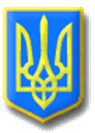 ЛИТОВЕЗЬКА СІЛЬСЬКА РАДАІВАНИЧІВСЬКОГО РАЙОНУ, ВОЛИНСЬКОЇ ОБЛАСТІПРОТОКОЛТридцять сьомої  (позачергової) сесії сільської ради сьомого скликанняВід 22 квітня  2020 року                                                                         с. ЛитовежВсього обрано 22 депутатиПрисутні на сесії  12 депутатів:Глушнюк Юрій Олександрович,  Крась Сергій Васильович, Касянчук Олена Леонідівна, Шестон Чеслав Анатолійович,  Романюк Іван Володимирович, Красюн Сергій Миколайович, Киця Роман Андрійович, Баран Олександр Михайлович, Клин Андрій Леонідович,  Мацюк Сергій Григорович, Парій Надія Василівна, Дусь Микола Васильович. Відсутні: Качмарчук Василь Анатолійович, Новосад Юлія Василівна, Лукашук Юрій Олександрович, Матящук Ярослав Васильович, Кукоба Віталій Вікторович,   Куницька Лариса Веніамінівна, Бутчак Микола Михайлович, Соломенюк Михайло Сергійович, Микитюк Микола Харитонович,  Ганюк Лілія Іванівна ( з поважних причин). Сесію веде Литовезький сільський голова - Іванчук Іван Іванович.Для ведення протоколу засідання сесії необхідно обрати секретаря.Поступила пропозиція секретарем засідання  сесії обрати Касянчук Олену Леонідівну.  Питання ставиться на голосування.Проголосували:   «за» - одноголосно.Секретар засідання  -   Касянчук О.Л.        На позачергову тридцять сьому сесію сільської ради сьомого скликання прибуло  12 депутатів. Відповідно до пункту 12 статті 46 Закону України «Про місцеве самоврядування в Україні» сесія є правомочною. У кого є які пропозиції щодо початку роботи сесії? Поступила пропозиція роботу тридцять сьомої  сесії сільської ради сьомого скликання розпочати. Хто за дану пропозицію прошу голосувати? Проти? Утримався? Голосували одноголосно. Тридцять сьома сесія сільської ради сьомого скликання оголошена відкритою.Депутати  сільської ради та присутні виконали Державний Гімн України.Сільський голова І.Іванчук  пропонує обрати лічильну комісію для проведення поіменного голосування в складі 2-х депутатів.Питання про кількісний склад лічильної комісії ставиться на голосування:                            Проголосували:                             «за»- одноголосно.                            Рішення прийнято         До складу лічильної комісії пропонується обрати депутатів сільської ради:
      Крася Сергія ВасильовичаРоманюка Івана Володимировича         Питання про персональний склад лічильної комісії ставиться на голосування:                                          Проголосували:                                           «за»- одноголосно.                                          Рішення прийнятоПорядок денний:1.Про затвердження порядку денного позачергової  тридцять сьомої  сесії сільської ради сьомого скликання.Доповідач: О.Л.Касянчук – секретар ради.2.Про внесення змін в рішення №33/2 від 20 грудня 2019 року «Про  бюджет  об’єднаної територіальної  громади на  2020 рік  Литовезької сільської ради».Доповідач: А.А.Яковинець – начальник відділу фінансів.3.  Про затвердження Цільової програми «Боротьба з COVID-19  у 2020 році».Доповідач: А.А.Яковинець – начальник відділу фінансів.4.Різне1.СЛУХАЛИ: Про затвердження порядку денного позачергової тридцять сьомої  сесії сільської ради сьомого скликання.ДОПОВІДАЄ: О.Л.Касянчук – секретар ради, яка ознайомила всіх присутніх із порядком денним тридцять сьомої сесії сільської ради сьомого скликання.ВИСТУПИЛИ: депутат ради – Лукашук Ю.О., який запропонував підтримати проект  рішення.ГОЛОСУВАЛИ: прийняти проект рішення за основу і в цілому, як рішення ради«за»-12 «проти» - 0; «утримався» - 0.ВИРІШИЛИ: рішення «Про затвердження порядку денного позачергової тридцять сьомої сесії сільської ради сьомого скликання» - прийняти.   (рішення №37/1 додається)2.СЛУХАЛИ: Про внесення змін в рішення №33/2 від 20 грудня 2019 року «Про  бюджет  об’єднаної територіальної  громади на  2020 рік  Литовезької сільської ради».ДОПОВІДАЄ: А.А.Яковинець –  начальник відділу фінансів, яка зачитала проект рішення.ВИСТУПИЛИ: депутат ради – Шестон Ч.А., Романюк І.В., які запропонували підтримати проект  рішення.ГОЛОСУВАЛИ: прийняти проект рішення за основу і в цілому, як рішення ради«за»-12;  «проти» - 0; «утримався» -0.ВИРІШИЛИ: рішення «Про внесення змін в рішення №33/2 від 20 грудня 2019 року «Про  бюджет  об’єднаної територіальної  громади на  2020 рік  Литовезької сільської ради» - прийняти.   (рішення №37/2  додається)3.СЛУХАЛИ: Про затвердження Цільової програми «Боротьба з COVID-19  у 2020 році».ДОПОВІДАЄ: А.А.Яковинець –  начальник відділу фінансів, яка зачитала проект рішення.ВИСТУПИЛИ: депутат ради – Шестон Ч.А., Парій Н.В., які запропонували підтримати проект  рішення.ГОЛОСУВАЛИ: прийняти проект рішення за основу і в цілому, як рішення ради«за»-12;  «проти» - 0; «утримався» -0.ВИРІШИЛИ: рішення «Про затвердження Цільової програми «Боротьба з COVID-19  у 2020 році» - прийняти.   (рішення №37/3  додається)  Питання порядку денного вичерпано, позачергову тридцять сьому  сесію сільської ради сьомого скликання оголошено закритою.                      Депутати  сільської ради виконали Державний Гімн УкраїниСільський голова                                                                                       І.ІванчукСекретар засідання                                                                                О.Касянчук